North East Lincolnshire BOROUGH COUNCILThe North East Lincolnshire Borough Council (Off-Street Parking Places) Order 2022 (Amendment No.3 2023)North East Lincolnshire Council, hereinafter referred to as “the Council”, in exercise of powers under Sections 32, 35, as amended (“the 1984 Act”) and under the Traffic Management Act 2004 as amended (“the 2004 Act”) and of all other enabling powers, and after consultation with the Chief Officer of Police in accordance with Part III of Schedule 9 to the Act of 1984 hereby makes the following Order.Commencement and CitationThis Order may be cited as “The North East Lincolnshire Borough Council (Off-Street Parking Places) Order 2022 (Amendment No.3 2023) it amends the North East Lincolnshire Borough Council (Off-Street Parking Places) Order 2022 and shall come into operation on                                      the 	 day of 2023.AmendmentsThe North East Lincolnshire Borough Council (Off-Street Parking Places) Order 2022 (“the Original Order”) shall be amended byDeleting the wording in columns 5, 6, and 7 in row 29 to the table in Schedule 3 to the Original Order and replacing it with the wording shown in Schedule 1 to this Third Amendment Order.Deleting the wording in column 3 in row 39 and replacing it with the wording shown in Schedule 1 to this Third Amendment Order.Deleting the wording in columns 1, 2, 3, 4, 5, 6 and 7 in row 39a to the table in Schedule 3 to the Original Order and replacing it with the wording shown in Schedule 1 to this Third Amendment Order.Clause 4.10 to the Original Order shall be deleted and replaced with the following.No person shall use any part of a Parking Place, or any vehicle left in a parking place unless previously authorised in writing by the Council.for sleeping, camping or cooking, or any form of human habitation except for those Parking Places in which Column 2 of Schedule 3 says that the classes of vehicles that can be parked are Motor Caravans and Camper Vans only. In the event that any such Motor Caravans and Camper Vans are not used in accordance with the conditions the exception shall not apply.for the purpose of servicing or washing any vehicle or part thereof other than is necessary to enable that vehicle to depart from the parking place; orfor the purpose of Driver instruction.Plan Offstreet-22-39 to the Original Order will be replaced by Plan Offstreet-22-39 attached to this Third Amendment Order.Plan Offstreet-22-39a attached to this Third Amendment Order will be added to the Original Order.Schedule 2 to the Original Order shall be amended by inserting Thrunscoe Land Aire, Cleethorpes	As shown shaded red on drawing no. Offstreet-2022-39ASave as amended by this Third Amendment Order the Original Order, the First Amendment Order, and the Second Amendment Order remain in full force and effect.THE SCHEDULESSCHEDULE 1 - PARKING PLACES, TARIFFS, TIMES AND CHARGES OF USE UNDER THIS ORDERSCHEDULE 2 - PARKING PLACE LOCATION	Marine Walk, Cleethorpes		As shown shaded red on drawing no. Off Street-2022-29	Thrunscoe Land, Cleethorpes	As shown shaded red on drawing no. Off Street-2022-39	Thrunscoe Land Aire, Cleethorpes	As shown shaded red on drawing no. Off Street-2022-39ATHE OFFICIAL SEAL OF NORTH EAST LINCOLNSHIRE BOROUGH COUNCILWas hereunto affixed this			In the presence of									Authorised Officer		day of				2023	LOCATION DRAWINGS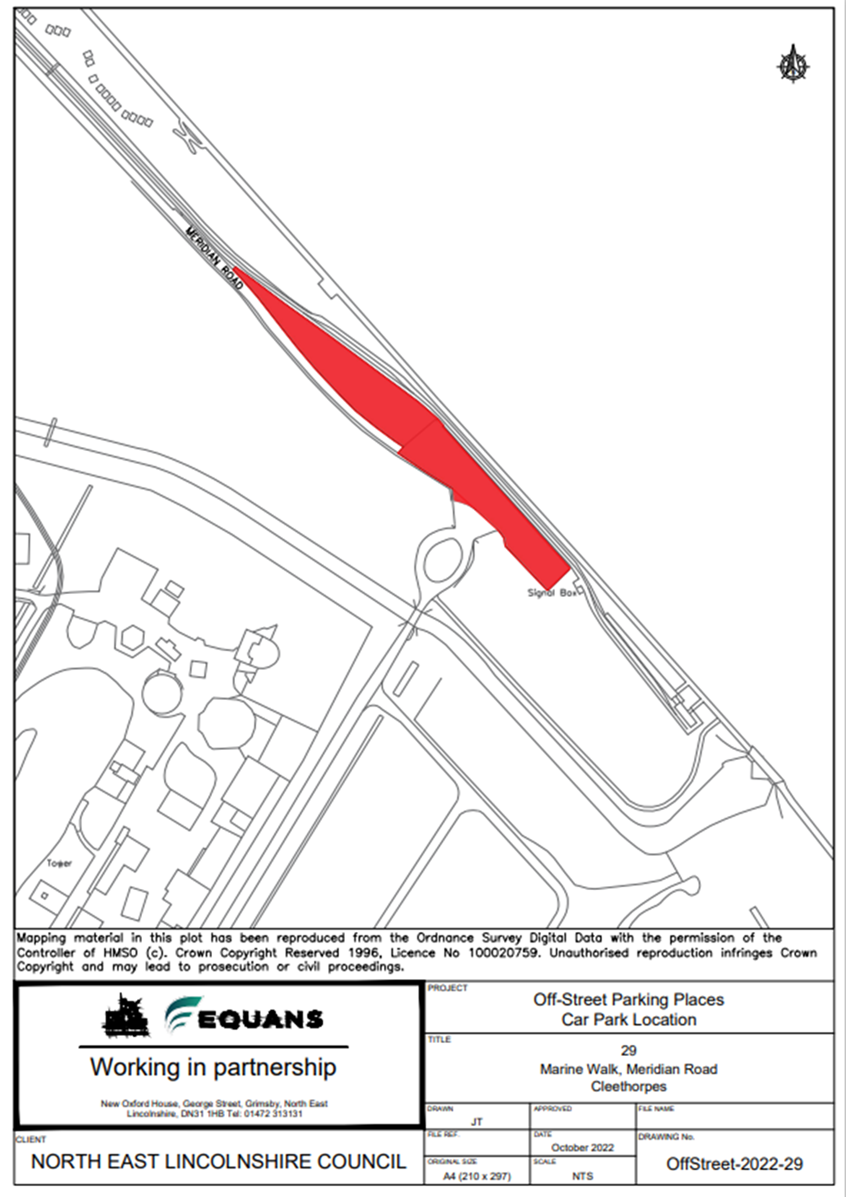 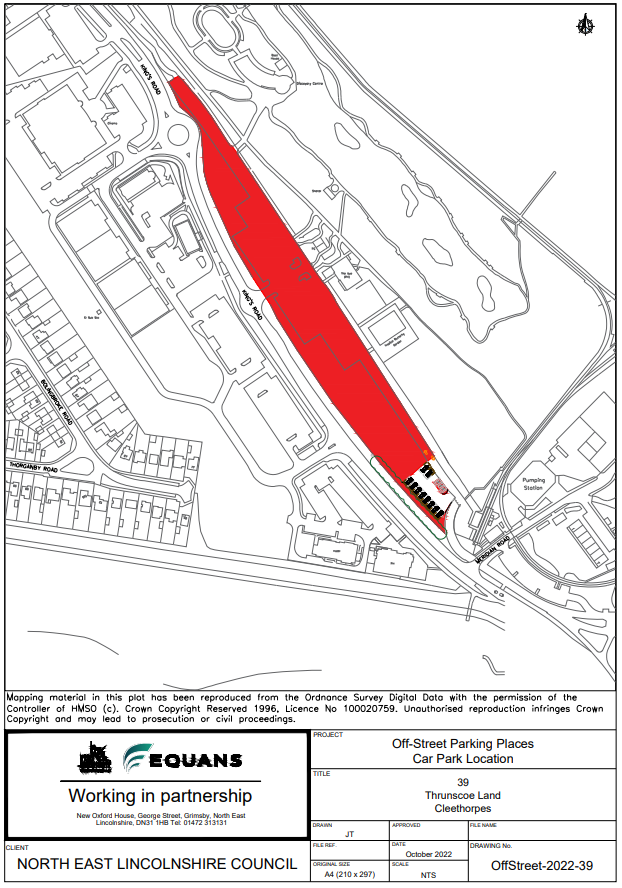 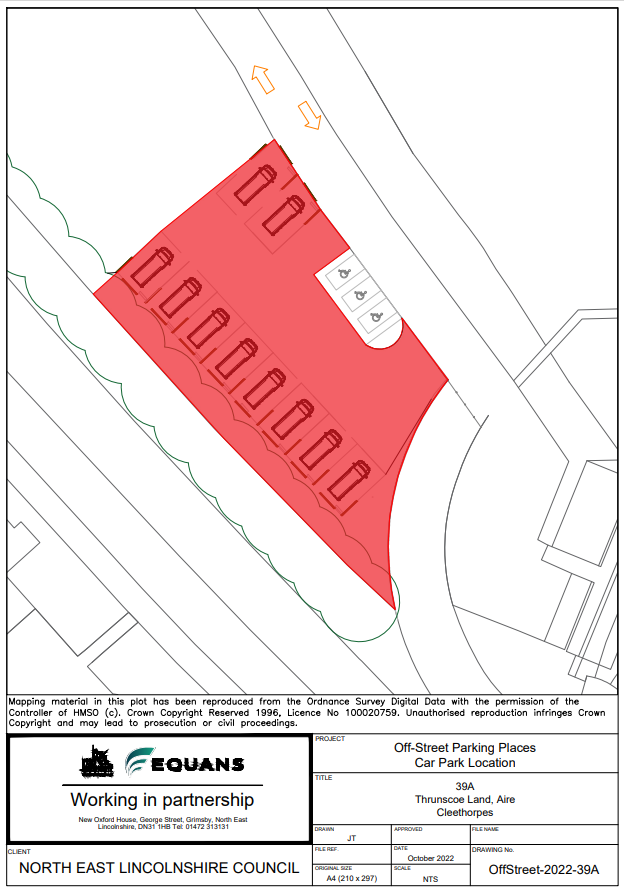 1NAME OF PARKING PLACE2CLASSES OF VEHICLE3POSITION IN WHICH VEHICLE MAY WAIT4DAYS AND HOURS OF OPERATION OF PARKING PLACE5CHARGING PERIOD6MAXIMUM PERIOD FOR WHICH VEHICLES MAY WAIT7PARKING CHARGES8SCALE OF CHARGES AS SHOWN IN SCHEDULE 4.1, 4.2 and 4.329Marine Walk,Meridian Road,CleethorpesMotor Vehicles licensed as private or private/light goods, vehicles not exceeding 2.5 tons in weight and or two metres in height, Camper Vans, solo motorcycles, and Disabled Person’s Vehicles.No Caravans, Motor Caravans or Quad Bikes permitted.Clear of the driveways, entrances and exits.Monday to Sunday inclusive.Charges apply Monday to Sunday 8am – 6pm including Bank Holidays.6am to 10pm.No overnight parking permitted.Closed by Notice at 10pm.Monday to SundayUp to 10 hours    £1.50Not Applicable.1NAME OF PARKING PLACE2CLASSES OF VEHICLE3POSITION IN WHICH VEHICLE MAY WAIT4DAYS AND HOURS OF OPERATION OF PARKING PLACE5CHARGING PERIOD6MAXIMUM PERIOD FOR WHICH VEHICLES MAY WAIT7PARKING CHARGES8SCALE OF CHARGES AS SHOWN IN SCHEDULE 4.1, 4.2 and 4.339Thrunscoe Land,CleethorpesMotor Vehicles licensed as private or private/light goods, vehicles not exceeding 2.5 tons in weight and or two metres in height, Camper Vans, solo motorcycles, and Disabled Persons Vehicles.No Caravans, Motor Caravans or Quad Bikes permitted.Within one of the Parking Bays indicated by surface markings and clear of the driveways, entrances and exits.No vehicle is permitted to park outside of a Parking Bay on the grassed area or otherwise.Monday to Sunday inclusive.Partially closed by barriers, daily.Closing times displayed in car park.Charges apply Monday to Sunday 8am – 6pm including Bank Holidays.All day.No overnight parking permitted.Up to 1 hour     £1.501 to 2 hours      £2.002 to 4 hours      £3.504 to 10 hours    £5.50General Use Season Ticket.Single Use Season Ticket.Council Permit.39aThrunscoe Land Aire,CleethorpesMotor Caravans and Camper Vans only.No Motor Vehicles licensed as private or private/light goods, solo motorcycles, Disabled Persons Vehicles, Caravans or Quad Bikes permitted.At the south eastern end of car park only in the designated bays for Motor Caravans only.Motor Caravans and Camper Vans must be parked wholly and centrally within the parking bays demarcated and not in any area outside of these. Monday to Sunday inclusive.Access closed every evening by barriers, times displayed in car park.Site rules apply – displayed within car park.Charges apply Monday to Sunday 24 hours including Bank Holidays.A maximum stay of a consecutive 48 hours is permitted.No return with seven days.Up to 24 hours   12.00Not Applicable.